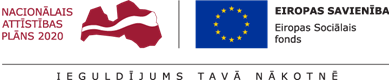 Rēzeknes Tehnoloģiju akademija, Reģ. Nr. 90000011588, Eiropas Socialā fonda 8.2.2. specifiskā atbalsta mērķa "Stiprināt augstākās izglītības institūciju akadēmisko personālu stratēģiskās specializācijas jomās" projekta Nr. 8.2.2.0/18/A/016 “Rēzeknes Tehnoloģiju akadēmijas akadēmiskā personāla stiprināšana studiju virzienos “Mehānika un metālapstrāde, siltumenerģētika, siltumtehnika un mašīnzinības” un “Vadība, administrēšana un nekustamo īpašumu pārvaldība” ietvaros un atbilstoši Ministru kabineta noteikumiem Nr.25 (Rīgā 2018. gada 9. janvārī) izsludina ārvalstu akadēmiskā personāla atlasi  studiju virzienā:   Mehānika un metālapstrāde, siltumenerģētika, siltumtehnika un mašīnzinībasdarbības jomas: Lāzertehnoloģijas (1 vieta)darbības jomas: Fotonika (1 vieta)Darba samaksa: sākot ar 36,71 EUR par stundu Kandidāta prasības un atlases kritēriji: Personas, kuras pēdējo piecu  gadu laikā ir ievēlētas akadēmiskā amatā akreditētā ārvalstu augstskolā; Personas, kurām ir maģistra vai doktora grāds  atbilstošajā zinātņu nozarē, Personas, kurām ir atbilstoša zinātniskā un akadēmiskā darba pieredze attiecīgajā zinātnes nozarē; Angļu valodas zināšanas (C1 līmenis) un prasmes pasniegšanai internacionālā vidē (ir pieredze darbā ar ārvalstu studentiem vai ir pieredze dalībai mobilitātes pasākumos).  Pieteikšanās termiņš: 2021.gada 31.maijs.  Pretendentam uz ārvalstu akadēmiskā personāla amatu ir jāiesūta šādi dokumenti: Pieteikuma vēstuli (brīvā formā).CV (Europass formā, ietverot zinātniskā darba pieredzi, publikāciju sarakstu un angļu valodas prasmes). Maģistra vai doktora grāda diploma kopija.Akreditētās ārvalstu augstskolas izziņa par nodarbinātību akadēmiskā amatā pēdējo piecu gadu laikā. Pieteikšanās adrese:  e-pasts:  sanda.kaulina@rta.lv     Pamatojoties uz Vispārīgo datu aizsardzības regulu,  Rēzeknes Tehnoloģiju akadēmija informē, ka pieteikuma dokumentos norādītie personas dati tiks apstrādāti, lai nodrošinātu izsludinātās atlases konkursa norisi un personas datu apstrādes pārzinis ir  Rēzeknes Tehnoloģiju akadēmija. 